PDP III- ZADANIA  NA DNI 01.06- 05.06.2020r.Proszę wykonać poniższe zadania, a następnie przesłać zdjęcia wykonanych zadań na adres e- mail: ewcia580@gmail.com Zadania możesz wydrukować, ale jeżeli to problem zadania można przepisać.W razie pytań lub trudności proszę o kontakt Zadanie 1. Zapoznaj się z poniższymi tabelami: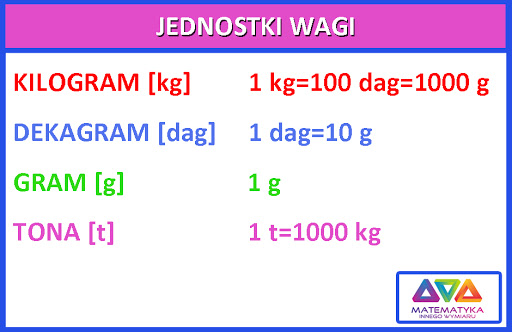 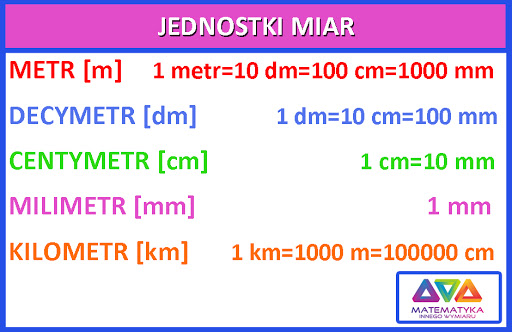 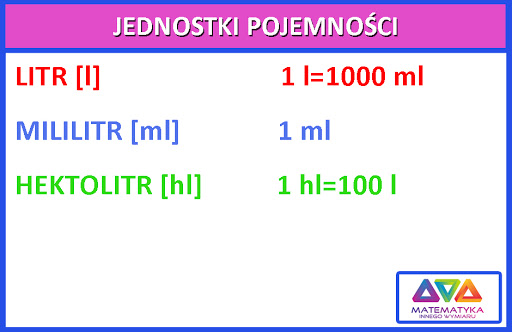 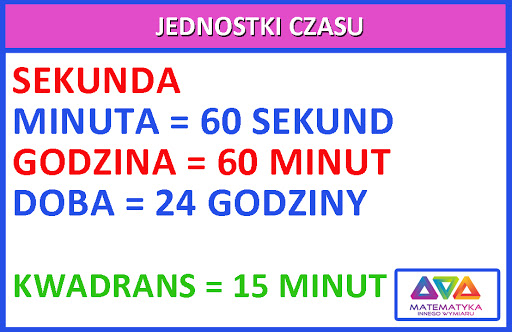 Zadanie 2. Przerysuj do zeszytu tabelę z zadania 1.Zadanie 3. Narysuj odpowiednio wskazówki: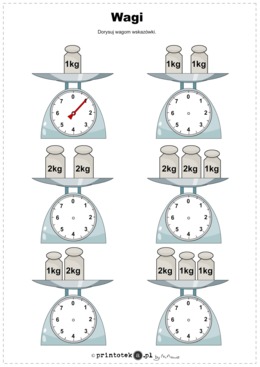 Zadanie 4. 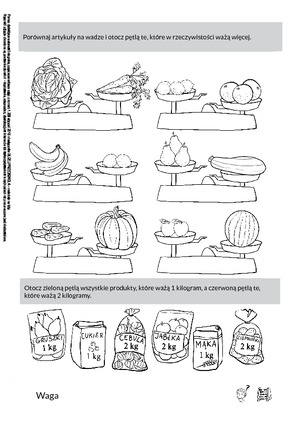 Zadanie 5. 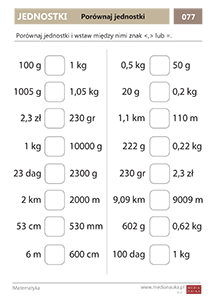 Zadanie 6. Zmierz przy pomocy linijki:a) długość i szerokość swojego telefonub) długość i szerokość swojego zeszytuZadanie 7. Upiecz ciasto MURZYNEK! Możesz wysłać zdjęcie gotowego ciasta PRZEPIS:Składniki:pół szklanki mleka (125 ml)ok. 1,5 szklanki cukru (300 g)3 kopiate łyżki kakao250 g masła4 jajkaok. 1,5 szklanki mąki pszennej (225 g)2 płaskie łyżeczki proszku do pieczeniaszczypta soliozdoby cukrowe – opcjonalnie*szklanka o pojemności 250 mlWykonanie:Mleko wymieszać w garnku z cukrem i kakao.  Wstawić na palnik i doprowadzić do wrzenia, co jakiś czas mieszając. Następnie do gorącej masy dodać masło i mieszać  do czasu aż się rozpuści. Odstawić do ostygnięcia.Mąkę wraz z proszkiem do pieczenia przesiać przez sitko. Odstawić na bok.Jajka sparzyć wrzątkiem. Oddzielić żółtka od białek. Do białek dodać szczyptę soli i kolejno ubić na sztywną pianę. Odstawić na bok.Żółtka wmieszać do ostygniętej masy kakaowej, trzepaczką lub mikserem. Odlać pół szklanki masy – będzie to polewa ciasta.Trzepaczką (lub mikserem) wmieszać mąkę z proszkiem. Na końcu wmieszać delikatnie szpatułką pianę z białek.Dno blaszki wyłożyć papierem do pieczenia. Przelać ciasto do formy.Piekarnik nagrzać do 180 st.C. Piec Murzynka przez ok. 45 minut, do tzw. suchego patyczka. Pozostawić do ostygnięcia.Ciasto polać odłożoną polewą (gdyby polewa była za rzadka, należy włożyć ją na chwilę do lodówki, aż lekko zgęstnieje). Posypać wierzch ciasta cukrowymi ozdobami (opcjonalnie). Smacznego!